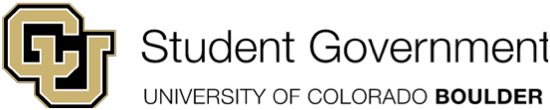 March 10, 2016					84 LCB 04 — Student Fee Package 								Sponsored by:	Nick Trevino			Legislative Council PresidentAuthored by:	Nick Trevino		   	Legislative Council President2016-2017 Student Fee PackageBill HistoryAfter marked attention by both the University of Colorado Student Government’s Finance Board and Legislative Council, the following represent the final allocations for the CUSG Cost Centers and programs for the 2016-2017 Fiscal Year.Bill SummaryThe attached spreadsheet is the official document containing all approved allocations for the FY 2016-2017 Student Fee Package.THEREFORE, BE IT ENACTED by the Legislative Council of the University of Colorado Boulder Student Government, THAT:Section 1: Center for Student Involvement (CSI) 	$1,173,631 shall be funded through Student Fees to the Cost Center. Section 2: Cultural Events Board (CEB)	$484,014 shall be funded through Student Fees to the Cost Center.Section 3: University of Colorado Student Government (CUSG) 	$608,171 shall be funded through Student Fees to the Cost Center.Section 4: Distinguished Speakers Board (DSB)	$130,945 shall be funded through Student Fees to the Cost Center.Section 5: Environmental Center (E-Center) 	$1,095,887 shall be funded through Student Fees to the Cost Center. Section 6: KVCU Radio 1190	$143,669 shall be funded through Student Fees to the Cost Center.Section 7: Student Legal Services 	$308,620 shall be funded through Student Fees to the Cost Center.Section 8: Off Campus Housing and Neighborhood Relations (OCHNR)	$381,806 shall be funded through Student Fees to the Cost Center.Section 9: Recreation Services (REC)	$10,759,266 shall be funded through Student Fees to the Cost Center.Section 10: Student Organization Allocations Committee (SOAC) 	$225,806 shall be funded through Student Fees to the Cost Center.Section 11: University Memorial Center (UMC) 	$6,547,058 shall be funded through Student Fees to the Cost Center. Section 12: Volunteer Resource Center (VRC)	$276,418 shall be funded through Student Fees to the Cost Center.Section 13: Other Expenses	$20,000 shall be funded through Student Fees for the Small Cost Center Capital 		Fund.$659,558 shall be funded through Student Fees for the Outdoor Recreation Facilities Improvement.	$15,000 shall be funded through Student Fees for Uncollectibles. 	$187,180 shall be funded through Student Fees for the CU Colleges and Schools.Section 14: The total CUSG 2016-2017 budget package is $23,017,029.Section 15: The bill shall take effect upon final passage in Legislative Council and upon either obtaining the signature of two Tri-Executives and the Legislative Council President or the lapse of six days without action by the Tri-Executives.Vote Count3/02-03/2016		Passed on 1st reading individually by Cost Center3/10/2015		Passed on 2nd reading				Acclamation											Nicholas Trevino						John LurquinLegislative Council President				President of Student AffairsBoneth Ahaneku						Joseph SotoPresident of Internal Affairs				President of External Affairs